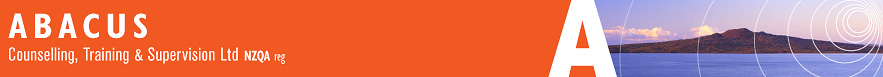 Motivational Interviewing TrainingRegistration Form:Day One: Introduction to MI – Monday 17th July 2023Day Two: Intermediate MI – Tuesday 18th July 2023Please type your details into the following fields, save, and email back to office@acts.co.nz as an attachment. Thank-you.Enquiries: Please contact office@acts.co.nzYour DetailsFirst NameLast NamePhoneEmail AddressPostal Address – streetPostal Address – townPostal Address – cityPostal Address – postcodeInvoicing DetailsPlease leave blank if same as aboveOrganisation Name (If applicable)Attention (If applicable)PhoneEmail AddressPostal Address – streetPostal Address – townPostal Address – cityPostal Address – postcodeBookingPlease type YES for your choice of levelsIntroduction 17 July (Cost: $230 + GST)Intermediate 18 July (Cost: $230 + GST)